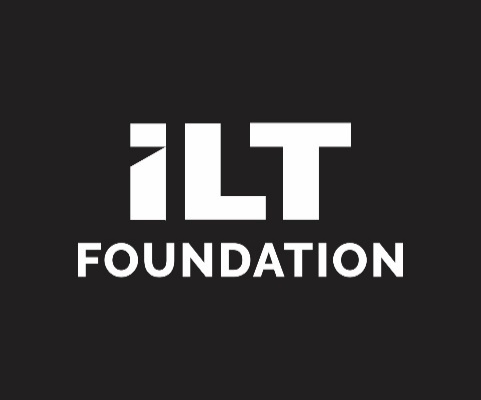 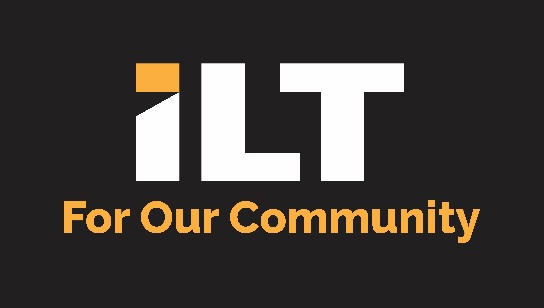 Please read each section carefully to ensure you complete this application accurately.  Please use a separate sheet if necessary.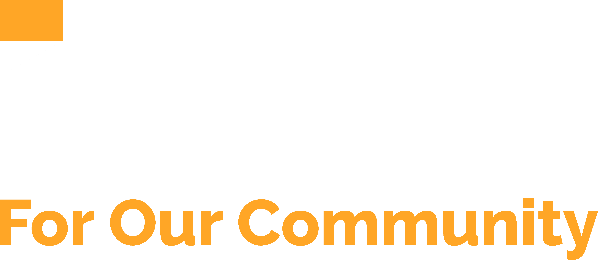  TERTIARY EDUCATION SCHOLARSHIP CHECKLISTShould you have any queries regarding your application and/or the conditions set out in this application form, please contact Anne Gorman, ILT Head Office.Telephone (03) 211 3726, email anne@ilt.co.nzAll applications must be received at ILT Head Office no later than 5pm, 25 August 2023.ILT Head Office *252 Dee Street INVERCARGILL 9810* ILT Head Office will be undergoing renovations around this time – if the office is closed, please drop your application into our temporary office at 77 Don Street (old Enrich@ILT building). If not sure where to go, please phone Anne on 211 3726.1.  Applicants Details	(circle)  School Leaver / Adult / StaffFull Name: ………………………………………………………………………………………. Gender: ………………………….Date of Birth: ………………………………..	Place of Birth: ………………………………………………………………..Ethnicity: …………………………………………………………………………………………………………………………………….Residential Address: …………………………………………………………………………………………………………………..Home Phone Number: …………………………Cell Phone Number: ………………………………………..........Email: …………………………………. Length of Residency in Invercargill: …………………………….……..….Do you have Permanent Residency in New Zealand? 	(circle)  Yes / NoAre you an immediate family member of a current ILT staff member who has been working for ILT for at least the previous 6 months?  (i.e. parent/guardian is employed by ILT)If yes, please provide details: ………………………………………………………………………………………………..Secondary School/College Attended ……………………………………………………………………………………… Have you previously attended a Tertiary Institution?	(circle)  Yes / NoIf yes, please provide details of previous study: ………………………………………………………………..If yes, will your previous study enable you to transfer credits to your intended course of study:	(circle)  Yes / NoNB:  ILT Tertiary Scholarships are not available to those who are currently studying or have previously studied towards a degree course. (This includes courses where credits are able to be transferred from previous qualifications)2.  Applicants Intended Course of StudyName of intended Tertiary Institution: …………………………………………………………………………………..Proposed Course/Degree: ………………………………………………………………………………………………………….Date course commences: ……………………………….…….. Duration of course: ………………………………3.  Academic Details (If necessary use an additional A4 sheet of paper)What is your highest qualification at present?: 	Please list Qualifications/Achievements: Level 1 Subjects                     Endorsements/Credits                              Subject Endorsement..........................................A_____M_____E_____..........................................................................................A_____M_____E_____..........................................................................................A_____M_____E_____..........................................................................................A_____M_____E_____..........................................................................................A_____M_____E_____..........................................................................................A_____M_____E_____................................................Level 2 Subjects                      Endorsement/Credits                               Subject Endorsement...........................................A_____M_____E_____..........................................................................................A_____M_____E_____..........................................................................................A_____M_____E_____..........................................................................................A_____M_____E_____..........................................................................................A_____M_____E_____..........................................................................................A_____M_____E_____...............................................If you are currently studying NCEA Level 3, please list all subjects being undertaken:…………………………………………………………………..	…………………………………………………………………….…………………………………………………………………..	…………………………………………………………………….……………………………………………………………………           …………………………………………………………………….………………………………………………………………….. 		……………………………………………………………………4.  Personal Aspirations Please state your personal goals and aspirations and how your intended course of study will help you achieve these: ……………………………………………………………………………………………………………………………………………………….…………………………………………………………………………………………………………………………………………………………………………………………………………………………………………………………………………………………………………………………………………………………………………………………………………………………………………………………………………………………………………………………………………………………………………………………………………………………………………………………………………………………………………………………………………………………………………………………………..Personal Aspirations Continued…. …………………………………………………………………………………………………………………………………………………………………………………………………………………………………………………………………………………………………………………………………………………………………………………………………………………………………………………………………………………………………………………………………………………………………………………………………………………………………………………………………………………………………………………………………………………………………………………………………………………………………………………………………………………………………………………………………………………………………………………………………………………………………………………………………………………………………………………………………………………………………………………………………………………………………………………………………………………………………………………………………………………………………………………………………………………………………………………………………………………………………………………………………………………………………………………………………………………………………………………………………………………………………………………………………………………………………………………………………………………………………………………………………………………………………………………………………………………………………………………………………………………………………………………………………………………………………………………………………………………………………………………………………………………………………………………………………………………………………………………………………………………………………………………………………………………………………………………………………………………………………………………………………………………………………………………………………………………………………………………………………………………………………………………………………………………………………………………………………………………………………………………………………………………………………………………………………………………………………………………………………………………………………………………………………………………………………………………………………………………………………………………………………………………………………………………………………………………………………………………………………………………………………………………………………………………………………………………………………………………………………………………………………………………………………………………………………………………………………………………………………………………………………………………………………………………………………………………………………………………………………………………………………………………………………………………………………………………………………………………………………………………………………………………………………………………………………………………………………………………………………………………..5. What, about ILT, is important to you?	.		6. Community Involvement and InterestsPlease list your interests, community involvement and/or extra-curricular activities you have actively participated towards in the last 3 years: (If necessary use an additional A4 sheet of paper)Privacy ProvisionsThe information requested in this application form and your academic record will be used for the purposes of assessing your application for this scholarship.Personal information contained in this application will be made available to members of the selection committee and, where deemed necessary, to ILT.ILT undertakes to store your application in a secure place to preserve its confidentiality if you are unsuccessful in gaining a scholarship.It is a condition of being granted a scholarship that you will honour the conditions set out under the ‘ILT Application Information’ document available at: ilt.co.nz.Conditions:Successful scholarship recipients are subject to the following:The recipient must continue to meet the eligibility criteria.The recipient must continue to complete a minimum of a 3-year degree level course or equivalent.Should for any reason a change in course is undertaken, ILT is to be notified in writing.The recipient must agree to make available to ILT results of all tests which count for the end of year results.The recipient shall submit written reports on their progress at the end of each semester or twice yearly where appropriate.The recipient must complete their course without interruption. Failure to pass in any year or if the course is not completed in accordance with the conditions whether in whole or part, the scholarship may be forfeited, and the remaining scholarship funding cancelled.  If a recipient elects to defer their studies, ILT must be notified immediately.  A decision will be based on the circumstances relating to the deferment as to whether the scholarship would be placed on hold or forfeited.  Should the recipient not resume their tertiary studies within a two-year period from the time of deferment their scholarship will automatically be forfeited.All publicity associated with the scholarship shall be determined by ILT and the recipient shall not make any announcement in respect of the award without permission from ILT.The recipient may be required to present or be part of a marketing/promotional presentation to School Leavers, Career Expo’s or the community.The recipient must respect the philosophy behind the scholarship and act in the appropriate manner to avoid ILT’s name being placed in disrepute. The recipient must supply a current passport size photo which may be used for future scholarship publicity and marketing.The recipient may be required to present a tertiary account number to allow payment of the scholarship to be direct credited into the recipient account.The recipient must advise ILT if their parent/guardian’s residential address is no longer within the ILT area.Please refer to the document ‘Tertiary Education Application Information’ on ILT’s website: ilt.co.nz for full terms and conditions of ILT’s Tertiary Scholarship.ILT will consult with you about the nature and content of any promotional activities referred under the conditions stated in the Scholarship document. Should you have any reason to believe that information held about you in either your application or your academic record is incorrect, you have the right of access to, and correction of, that information.I 	  declare that the information contained in this application is true and factual and agree to the above conditions with respect to my application to ILT for a Tertiary Education Scholarship.Signed: 	   Date: 	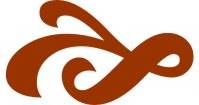 All applicants must include certified copies of:  (Please do not attach original documents)Copies must be certified by a JP, Solicitor,School Principal or the Schools designated representativeRecord of Learning of Academic Achievement for the past two years Two Character ReferencesSchool Reports for the past 1½ years. (School leavers only) i.e. mid year report for current year plus mid and end of year reports for previous yearCopy of highest qualifications (if applicable)Two current photographs of applicant (passport size)Other recent notable academic achievements and/or documents that may support your application